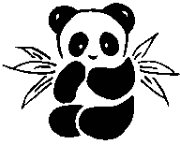 Panda Homework14th September  2018Thank you for your lovely holiday pictures, they will be added to the display.This week in maths we have been doing lots of counting.  At home you could practise counting objects, counting forwards and backwards 0,1,2,3,4,5,6,7,8,9,10 – 10, 9,8,7,6,5,4,3,2,1,0 and finding missing numbers – 1,2,_,4,_ 6 etc.Reception children in Freddy Phonics have been learning to recognise and write the sounds – s,a,m,dA copy of these sounds are in the homework folder.  You could cut these out for flashcards or to trace fingers over.Year 1 – In Freddy Phonics year 1 have been reviewing the sounds ay, oiYou could practise sound talking words like – d-ay, p-l-ay, t-r-ay, s-p-oi-l, f-oi-l, c-oi-l We will not be starting spellings just yet.Next week we are going to vote on a new school council.  If any of the year 1 Pandas are interested in being on the school council they should make a poster or a short speech saying why they should be voted on.  They will be asked to talk to the panda class, who will then vote for who they would like to represent them for Panda class.Don’t forget to read everyday